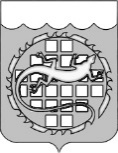                                                                                                                                                                       проектСОБРАНИЕ ДЕПУТАТОВ ОЗЕРСКОГО ГОРОДСКОГО ОКРУГАЧЕЛЯБИНСКОЙ ОБЛАСТИРЕШЕНИЕОб утверждении Порядка определения в Озерском городском округе границ территорий, прилегающих к многоквартирным жилым домам, на которых не допускается розничная продажа алкогольной продукции в объектах общественного питания В соответствии с пунктами 4.1 и 8 статьи 16 Федерального закона от 22.11.1995 № 171-ФЗ «О государственном регулировании производства и оборота этилового спирта, алкогольной и спиртосодержащей продукции и об ограничении потребления (распития) алкогольной продукции», постановлением Правительства Российской Федерации от 23.12.2020 № 2220 «Об утверждении Правил определения органами местного самоуправления границ прилегающих территорий, на которых не допускается розничная продажа алкогольной продукции и розничная продажа алкогольной продукции в объектах общественного питания», Законом Челябинской области от 27.08.1998 № 51-ЗО «О государственном регулировании производства и оборота этилового спирта, алкогольной и спиртосодержащей продукции на территории Челябинской области», с учетом заключения _____________ от _______ № _________, заключения об одобрении проекта специальной комиссии от _________ № ________, протокола по результатам общественных обсуждений проекта от _________ № _________,  Уставом Озерского городского округа Собрание депутатов Озерского городского округаРЕШАЕТ:Утвердить прилагаемый Порядок определения в Озерском городском округе границ территорий, прилегающих к многоквартирным жилым домам, на которых не допускается розничная продажа алкогольной продукции в объектах общественного питания.Настоящее решение вступает в силу со дня официального опубликования. Опубликовать настоящее решение в газете «Озерский вестник» и разместить на официальном сайте органов местного самоуправления Озерского городского округа в информационно-телекоммуникационной сети «Интернет».Председатель Собрания депутатовОзерского городского округа					      С. Н. ГергенрейдерГлава Озерского городского округа                                          Е.Ю. ЩербаковУтвержден								решением Собрания депутатов								Озерского городского округа								от __________№ _______   Порядок определения в Озерском городском округе границ территорий, прилегающих к многоквартирным жилым домам, на которых не допускается розничная продажа алкогольной продукции в объектах общественного питания Порядок определения в Озерском городском округе границ территорий, прилегающих к многоквартирным жилым домам, на которых не допускается розничная продажа алкогольной продукции в объектах общественного питания (далее – Порядок) разработан в соответствии с Федеральным законом от 22.11.1995 № 171-ФЗ «О государственном регулировании производства и оборота этилового спирта, алкогольной и спиртосодержащей продукции и об ограничении потребления (распития) алкогольной продукции», Законом Челябинской области от 27.08.1998 № 51-ЗО «О государственном регулировании производства и оборота этилового спирта, алкогольной и спиртосодержащей продукции на территории Челябинской области», постановлением Правительства Российской Федерации от 23.12.2020 № 2220 «Об утверждении Правил определения органами местного самоуправления границ прилегающих территорий, на которых не допускается розничная продажа алкогольной продукции и розничная продажа алкогольной продукции в объектах общественного питания» в целях первоначального установления границ территорий, прилегающих к многоквартирным жилым домам, на которых не допускается розничная продажа алкогольной продукции в объектах общественного питания.Розничная продажа алкогольной продукции в Озерском городском округе не допускается при оказании услуг общественного питания в объектах общественного питания, расположенных в многоквартирных домах и (или) на прилегающих к ним территориях, имеющих зал обслуживания посетителей общей площадью менее 40 квадратных метров.Граница прилегающей к многоквартирному дому территории определяется на расстоянии 30 метров, рассчитанном по кратчайшей прямой линии от многоквартирного жилого дома по всему его контуру до входа посетителей в объект общественного питания.Граница прилегающей к многоквартирному дому территории определяется постановлением администрации Озерского городского округа, к которому прилагается схема границы, с учетом результатов общественных обсуждений, проводимых в соответствии с Федеральным законом от 21.07.2014 № 212-ФЗ «Об основах общественного контроля», публикуется в газете «Озерский вестник» и размещается на официальном сайте органов местного самоуправления Озерского городского округа в информационно-телекоммуникационной сети «Интернет».от№